This Form was created in Word using VF Creator.Created: 12/01/2018 by the VF Creator team.
VF Creator turns documents created in Word into online forms.You can view/edit eForm features, after installing the VF Creator add-in. A new VF Creator ribbon will be available which allows you to create/edit eForms.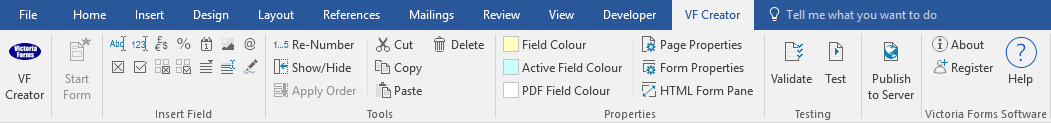 Please visit VictoriaForms.com/VF-Creator/ to start creating online forms in Word.Please complete all applicable sections.Your InformationYour InformationTitleFull NameDepartmentTelephone numberEmail AddressAssignment Details Assignment Details Start dateEnd dateHours of workEssential skills required:Essential skills required:Work to be undertaken:Work to be undertaken:Reason for agency worker being employed:Reason for agency worker being employed:Name of post and staff member the agency worker will be covering (If applicable)DeclarationDeclarationDeclarationDeclarationYour request for a temporary agency staff will be subject to review and approval by Human Resources.Your request for a temporary agency staff will be subject to review and approval by Human Resources.Your request for a temporary agency staff will be subject to review and approval by Human Resources.Your request for a temporary agency staff will be subject to review and approval by Human Resources.NameSignatureDate